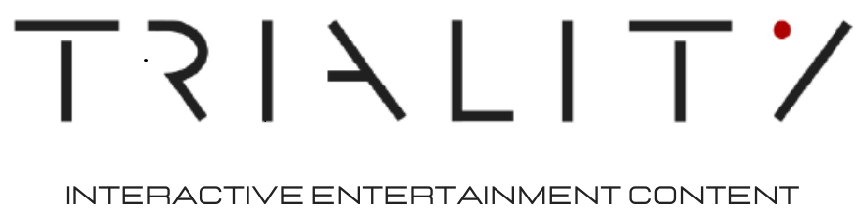 Agreement between Triality World and ActorsThe Triality World is based on fiction characters.It is an opportunity for actors to become a character that will enter a world where they can be connected to others, just like in the real world.It changes the dynamic, as the actor becomes a principal vehicle and provides him/her with a long-term potential, similar to the one they would have if they played a character that find its way into sequels.  It guarantees potential gains, at every step of development, once the brand comes in. The actor benefits from a percentage of the branding revenues coming in. This monetary retribution will remain until the actor doesn’t play the role anymore, or if the character is killed inside the Triality World. An actor can only ever play one role inside the Triality World. If the role doesn’t exist anymore, they can never play another one. To be accepted for a role inside the Triality World:At first, the actor has got to try out for the role. The roles available are on Triality’s CHARACTERS CATALOGUE. The actor needs to send a video of himself playing the part at collaboration@trialityproductions.com. If considered for the role, Triality Management will get in touch.NOTE: Actors can try out for as many roles as they want. However, once they have been accepted a role, they can never try out or play another one again, inside the Triality World.If accepted, the actor will be inserted into the Triality Productions Network (TPN). Once the above is agreed, then the story begins inside the Triality WorldIt starts with a low, but continuous workload. He will then be working closely with the screenwriter to create social media posts.The actor will be inserted inside the website and all social network accounts.The work of the actor will be to participate in posts, 3 times a week. All posts will be on one theme. The main subject will be used on Twitter, while it is developed with pictures/videos on Instagram and Facebook. When the character has reached 5,000 LIKES on one of the social media, Triality Productions will look for a brand to attach to the character (sponsor). Once the brand is in, we will move on to the next phase, which will be podcasts. The actor will then have to record a 5 minute podcasts, once a week, which will have been written by the screenwriter. The brand will ensure a minimum amount to be paid monthly for the character which will be redistributed between: screenwriter / actor / business developers and Triality Productions. Once we reach 1,000 listeners, the brand will pay an additional fee per listener, which will still be paid out to the same quartet.Once we reach 5,000 listeners, then the character will start doing “live” storytelling. The screenwriter will have to prepare a script of 5 pages for the actor, who will have to deliver this in a “live” format, as if they were talking to the public, telling them about who they are and what their story is. This will be held monthly and the brand will be a fixed amount + a fee per viewer, starting at 1,000.We will then have a live fan meeting online, twice a year (unpaid).From the “live” storytelling, we will move on to “live” events.  (paid)That is when we start preparing to shoot the film / series.The script will have to be completed, if it isn’t yet.One (or more) production company will be attached to the project to shoot the film / series.The actor will be paid the normal fee for a role, according to his status inside the Triality World.The actor will benefit from a percentage of the seed-branding for his character, paid for the movie/series.  Other opportunities for the characters will be created, including books, other fiction series & films inside the Triality World, TV shows, video games… for which the actor will be paid to play. This will go on until the actor stops playing the role or if the character stope being seed-branded or dies inside the Triality World.